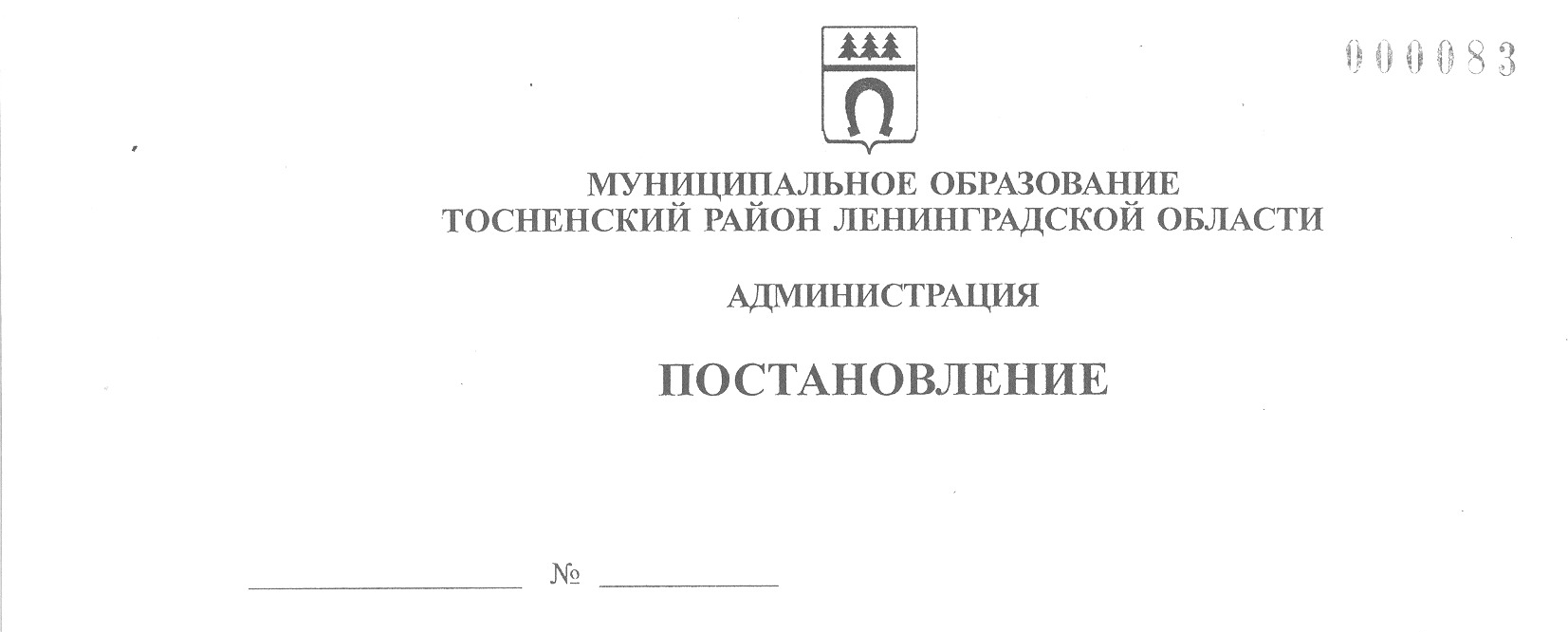 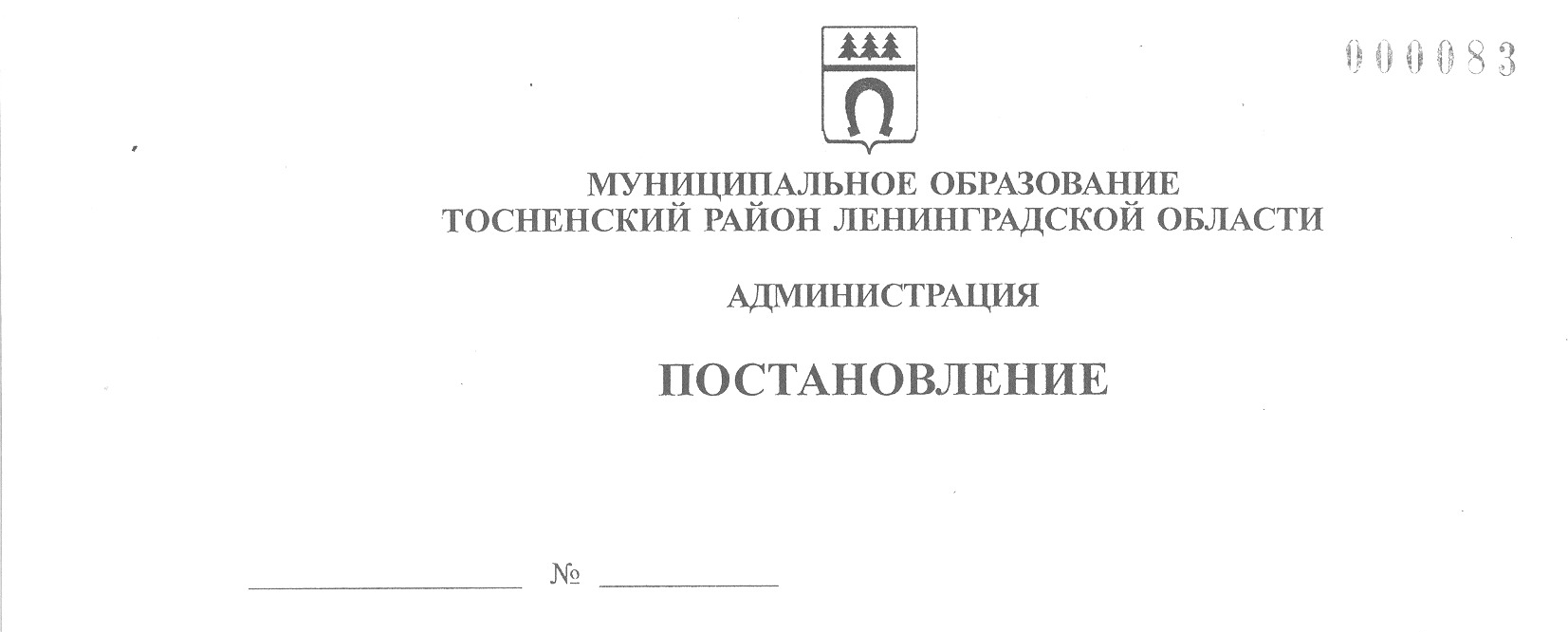 28.11.2022                            4398-паОб организации доступа к информации о деятельности администрации муниципального образования Тосненский  район Ленинградской областиВ соответствии с Федеральным законом от 09.02.2009 № 8-ФЗ «Об обеспечении доступа к информации о деятельности государственных органов и органов местного самоуправления», а также в целях своевременного предоставления актуальной информации о деятельности администрации муниципального образования Тосненский район Ленинградской области, исполняя собственные полномочия, а также полномочия администрации Тосненского городского поселения Тосненского муниципального района Ленинградской области на основании статьи 13 Устава Тосненского городского поселения Тосненского муниципального района Ленинградской области и статьи 25 Устава муниципального образования Тосненский муниципальный район Ленинградской области, администрация муниципального образования Тосненский  район Ленинградской областиПОСТАНОВЛЯЕТ:Утвердить Порядок организации доступа к информации о деятельности администрации муниципального образования Тосненский район Ленинградской области (приложение 1).Утвердить Перечень информации о деятельности подведомственных администрации муниципального образования Тосненский  район Ленинградской области организаций, размещаемой на их официальных сайтах (приложение 2).Признать утратившим силу постановление администрации муниципального образования Тосненский  район Ленинградской области от 17.05.2011 № 1412-па «Об официальном представительстве администрации муниципального образования Тосненский  район Ленинградской области в сети Интернет».Признать утратившим силу постановление администрации муниципального образования Тосненский  район Ленинградской области от 04.02.2019 № 143-па «О взаимодействии структурных подразделений органов местного самоуправления муниципального образования Тосненский район Ленинградской области и муниципального образования Тосненское городское поселение Тосненского района Ленинградской области с пресс-службой комитета по организационной работе, местному самоуправлению, межнациональным и межконфессиональным отношениям администрации муниципального образования Тосненский район Ленинградской области при размещении информации в информационно-телекоммуникационной сети Интернет».Руководителям структурных подразделений администрации муниципального образования Тосненский район Ленинградской области обеспечить внесение необходимых изменений в должностные инструкции работников, положения возглавляемых подразделений. Пресс-службе комитета по организационной работе, местному самоуправлению, межнациональным и межконфессиональным отношениям администрации муниципального образования Тосненский район Ленинградской области обеспечить опубликование и обнародование настоящего постановления в порядке, установленном Уставом Тосненского городского поселения Тосненского муниципального района Ленинградской области и Уставом муниципального образования Тосненский муниципальный район Ленинградской области. Контроль за исполнением постановления возложить на заместителя главы администрации муниципального образования Тосненский район Ленинградской области Романцова А.А.Настоящее постановление вступает в силу с 1 декабря 2022 года.Глава администрации                                                                                   А.Г. КлементьевАлександров Антон Викторович, 8 (81361) 2230334 гаПриложение 1к постановлению администрациимуниципального образованияТосненский район Ленинградской области                                                                                                   28.11.2022                 4398-паот _______________ № ________ПОРЯДОК ОРГАНИЗАЦИИ ДОСТУПА К ИНФОРМАЦИИ О ДЕЯТЕЛЬНОСТИ АДМИНИСТРАЦИИ МУНИЦИПАЛЬНОГО ОБРАЗОВАНИЯ ТОСНЕНСКИЙ  РАЙОН ЛЕНИНГРАДСКОЙ ОБЛАСТИ1. Общие положенияНастоящий Порядок организации доступа к информации о деятельности администрации муниципального образования Тосненский район Ленинградской области (далее – Администрация) разработан в соответствии с частью 3 статьи 9 Федерального закона от 09.02.2009 № 8-ФЗ «Об обеспечении доступа к информации о деятельности государственных органов и органов местного самоуправления» (далее – ФЗ № 8-ФЗ) и определяет способы обеспечения доступа к информации о деятельности Администрации, порядок взаимодействия структурных подразделений Администрации по обеспечению доступа к информации о деятельности Администрации, перечень информации о деятельности Администрации.1.2.	Понятия и термины, приведенные в настоящем Порядке, применяются в том значении, которое для указанных понятий и терминов закреплено в ФЗ № 8-ФЗ.1.3.	Организация доступа к информации о деятельности Администрации осуществляется в соответствии с настоящим Порядком, с учетом требований ФЗ № 8-ФЗ.1.4.	Основные принципы обеспечения доступа к информации о деятельности Администрации, а также права граждан (физических лиц), организаций (юридических лиц), общественных объединений, осуществляющих поиск информации о деятельности Администрации (далее при совместном упоминании – пользователи информацией), установлены статьями 4 и 8 ФЗ № 8-ФЗ соответственно.Доступ к информации о деятельности Администрации ограничивается в случаях, предусмотренных статьей 5 ФЗ № 8-ФЗ.1.5.	Информация о деятельности Администрации предоставляется в устной и письменной форме, в том числе в форме электронного документа.1.6.	Доступ к информации о деятельности Администрации обеспечивается следующими способами:а)	обнародование (опубликование) Администрацией информации о своей деятельности в средствах массовой информации и в информационно-телеком-муникационной сети Интернет (далее – сеть Интернет);б)	размещение Администрацией информации о своей деятельности в занимаемых Администрацией зданиях (помещениях);в) 	присутствие пользователей информации на коллегиальных заседаниях, совещаниях, проводимых советом, комиссией, рабочей группой, созданных Администрацией, или подобных коллективных формах обсуждения вопросов в Администрации;г)	предоставление Администрацией информации о своей деятельности по справочным телефонам;д)	другими способами, предусмотренными законодательством Российской Федерации.1.7.	Информация о деятельности Администрации не предоставляется в случаях, установленных в статье 20 ФЗ № 8-ФЗ.2. Обнародование (опубликование) Администрацией информациио своей деятельности в средствах массовой информации 2.1.	Обнародование (опубликование) Администрацией информации о своей деятельности в средствах массовой информации осуществляется в соответствии с Законом Российской Федерации от 27.12.1991 № 2124-1 «О средствах массовой информации», ФЗ № 8-ФЗ, а также законодательством Российской Федерации о защите персональных данных, законодательством Российской Федерации о государственной тайне, коммерческой тайне, банковской тайне или иной охраняемой законом тайне.2.2.	Структурным подразделением Администрации, ответственным за взаимодействие со средствами массовой информации, является пресс-служба комитета по организационной работе, местному самоуправлению, межнациональным и межконфессиональным отношениям Администрации (далее – Пресс-служба Администрации). Пресс-служба Администрации организует работу по взаимодействию Администрации со средствами массовой информации, в том числе по представлению информации о деятельности Администрации.2.3.	Сотрудниками Администрации, которые могут доводить информацию о деятельности Администрации до сведения средств массовой информации (далее при совместном упоминании – представители Администрации), являются:а)	первый заместитель главы Администрации;б)	заместитель главы Администрации;в)	заместитель главы администрации – председатель комитета финансов Администрации;г)	председатель комитета Администрации;д)	заместитель председателя комитета Администрации;е)	начальник отдела Администрации;ж)	сотрудники Пресс-службы Администрации.Доведение информации о деятельности Администрации до сведения средств массовой информации представителями Администрации осуществляется по согласованию с главой Администрации.2.4.	Обнародование (опубликование) Администрацией информации о своей деятельности в средствах массовой информации осуществляется посредством:а)	проведения интервью с представителями Администрации, участия представителей Администрации в записи теле- и радиопрограмм; б)	специализированных информационных мероприятий (пресс-конференции, брифинги, презентации, пресс-туры и подобные мероприятия) с участием представителей Администрации или проводимых при поддержке Администрации; в) 	официальных мероприятий, организуемых Администрацией, либо с участием представителей Администрации (в том числе форумы, конференции, круглые столы, официальные визиты, переговоры, совещания, съезды и иное); г)	предоставления информации о деятельности Администрации по официальным запросам средств массовой информации.2.5.	Информация о деятельности Администрации, предоставляемая средствам массовой информации, включает в себя:а)	анонсы, пресс-релизы, информационные сообщения по вопросам деятельности Администрации;б) 	комментарии и интервью представителей Администрации. 2.6.	Информация, предоставляемая средствам массовой информации, не должна содержать сведений, составляющих государственную тайну, а также служебную информацию ограниченного распространения. 3. Размещение Администрацией информации о своей деятельности в сети Интернет3.1.	Размещение Администрацией информации о своей деятельности в сети Интернет осуществляется посредством:а)	официального сайта Администрации в сети Интернет по адресу: https://tosno.online (далее – официальный сайт Администрации);б)	страниц Администрации в социальных сетях сети Интернет (далее – страницы Администрации в социальных сетях); в)	единого портала бюджетной системы Российской Федерации (http://budget.gov.ru); г)	специализированных интернет-ресурсов органов государственной власти.3.2.	Предоставление Администрацией информации о своей деятельности в сети Интернет по конкретным запросам осуществляется путем использования электронной почты. Адреса электронной почты, используемые Администрацией (структурными подразделениями Администрации), должны создаваться с использованием доменных имен и сетевых адресов, находящихся в российской национальной доменной зоне.3.3.	Размещение информации о деятельности Администрации на официальном сайте Администрации осуществляется структурными подразделениями Администрации самостоятельно в соответствующих вкладках по своим направлениям. 3.4.	Пресс-служба Администрации обеспечивает размещение на официальном сайте Администрации информации общего характера, а также размещение муниципальных нормативных правовых актов и проектов муниципальных нормативных правовых актов в целях доведения их содержания до сведения общественности и проведения антикоррупционной экспертизы.3.5.	Структурные подразделения Администрации при размещении информации о деятельности Администрации на официальном сайте Администрации самостоятельно определяют содержание и объем необходимой информации и обеспечивают соблюдение сроков предоставления информации в соответствии с требованиями, установленными законодательством Российской Федерации. 3.6.	Руководители структурных подразделений Администрации в соответствии с функциями и компетенцией структурного подразделения несут ответственность за объем, достоверность,  актуальность, своевременность размещения информации на официальном сайте Администрации по своим разделам с учетом Перечня информации о деятельности администрации муниципального образования Тосненский район Ленинградской области, размещаемой на официальном сайте, предусмотренного приложением 1 к настоящему Порядку.3.7.	Обеспечение пользования официальным сайтом Администрации и официальными сайтами подведомственных Администрации организаций осуществляется в соответствии Требованиями к технологическим, программным и лингвистическим средствам обеспечения пользования официальными сайтами администрации муниципального образования Тосненский район Ленинградской области и подведомственных ей организаций, предусмотренными приложением 2 к настоящему Порядку. 3.8.	Обеспечение условий доступности в сети Интернет официального сайта Администрации для инвалидов по зрению осуществляется в соответствии с Порядком обеспечения условий доступности для инвалидов по зрению официальных сайтов федеральных органов государственной власти, органов государственной власти субъектов Российской Федерации и органов местного самоуправления в сети Интернет, утвержденным приказом Министерства связи и массовых коммуникаций Российской Федерации от 30.11.2015 № 483.3.9.	Размещение Администрацией информации в сети Интернет в форме открытых данных осуществляется в соответствии с Требованиями к технологическим, программным и лингвистическим средствам, необходимым для размещения информации государственными органами и органами местного самоуправления в сети Интернет в форме открытых данных, а также для обеспечения ее использования, утвержденными приказом Министерства связи и массовых коммуникаций Российской Федерации от 27.06.2013 № 149, и в соответствии с постановлением Правительства Российской Федерации от 10.07.2013 № 583 «Об обеспечении доступа к общедоступной информации о деятельности государственных органов и органов местного самоуправления в информационно-телекоммуникационной сети Интернет в форме открытых данных».3.10.	Размещение Администрацией информации о своей деятельности в сети Интернет посредством единого портала бюджетной системы Российской Федерации осуществляется в соответствии с приказом Министерства финансов Российской Федерации от 28.12.2016 № 243н «О составе и порядке размещения и предоставления информации на едином портале бюджетной системы Российской Федерации».3.11.	Информация о деятельности Администрации, размещаемая на официальной странице Администрации в социальных сетях, включает в себя новости, социально значимую информацию, анонсы, фото- и видеоотчеты с официальных мероприятий и другую информацию, в том числе предусмотренную частью 1.2 статьи 13 ФЗ № 8-ФЗ. 3.12.	Создание официальной страницы Администрации в социальных сетях осуществляется Пресс-службой Администрации.3.13.	Размещение информации о деятельности Администрации в сети Интернет посредством официальной страницы Администрации в социальных сетях осуществляется Пресс-службой Администрации. 3.14.	Пресс-служба Администрации самостоятельно осуществляет подбор информации о деятельности Администрации для размещения на официальной странице Администрации в социальных сетях.3.15. Структурные подразделения Администрации предоставляют информацию о своей деятельности в Пресс-службу Администрации для размещения на официальной странице Администрации в социальных сетях. Информация, предоставляемая в Пресс-службу Администрации структурными подразделениями Администрации для публикации на официальной странице Администрации в социальных сетях, должна быть согласована заместителем главы Администрации, координирующим соответствующее структурное подразделение Администрации. Решение о целесообразности размещения информации, предоставленной структурными подразделениями Администрации, принимается Пресс-службой Администрации.3.16.	Пресс-служба Администрации вправе редактировать представленную для размещения в соответствии с пунктом 3.11 настоящего Порядка информацию, а также вернуть информацию на доработку с указанием конечного перечня замечаний, предложений к тексту и (или) содержанию информации. Редактирование текста информационного материала осуществляется Пресс-службой Администрации по согласованию с лицом, представившим его для размещения.3.17.	Размещение Администрацией информации о своей деятельности в сети Интернет посредством специализированных интернет-ресурсов иных органов государственной власти осуществляется в соответствии с утвержденными в установленном порядке правилами ее размещения на указанных интернет-ресурсах.4. Размещение Администрацией информации о своей деятельности в занимаемых Администрацией зданиях (помещениях)4.1.	Администрация обеспечивает доступ пользователей информацией к информации о своей деятельности посредством размещения в специально отведенных местах занимаемых зданий (помещений) информационных стендов.4.2.	Размещение информации в занимаемых Администрацией зданиях (помещениях) осуществляется с учетом следующих требований:а) 	информационный стенд размещается в месте, обеспечивающем пользователю информации возможность доступа к данной информации;б) 	информация на информационном стенде размещается на уровне глаз человека среднестатистического роста;в) 	при размещении информации используются приемлемые для чтения шрифт и размер текста, а также применяется цветовая маркировка текста, позволяющая в кратчайший срок найти нужный блок информации;г) 	указание даты обновления информации или иной записи, позволяющей определить актуальность изложенной информации;д) 	размещение информации о деятельности Администрации с соблюдением требований законодательства Российской Федерации о персональных данных и законодательства Российской Федерации о государственной, банковской, коммерческой и иной охраняемой законодательством Российской Федерации тайне.4.3.	Информация о деятельности Администрации, размещаемая в соответствии с пунктом 4.2 настоящего Порядка, должна содержать:а) 	порядок работы Администрации (в том числе график работы структурных подразделений Администрации, место расположения структурных подразделений Администрации) – размещается отделом кадров Администрации;б) 	сведения о руководстве Администрации – размещается отделом кадров Администрации;в) 	контактные данные Администрации – размещается отделом кадров Администрации;  г)	информацию о порядке личного приема граждан в Администрации – размещается отделом по делопроизводству Администрации; д) 	наименование муниципальных услуг, предоставляемых Администрацией – размещается комитетом по организационной работе, местному самоуправлению, межнациональным и межконфессиональным отношениям Администрации.	В дополнение к указанной в настоящем пункте информации на информационных стендах Администрации может быть размещена иная информация о деятельности Администрации по решению руководителя ответственного структурного подразделения Администрации.4.4.	Создание информационных стендов Администрации осуществляется МКУ «Центр административно-хозяйственного обеспечения» на основании служебной записки руководителя ответственного структурного подразделения Администрации.4.5.	При ознакомлении с информацией в занимаемых Администрацией зданиях (помещениях) пользователи информацией могут осуществлять копирование информации техническими средствами пользователя информации и фиксировать информацию в письменной форме.4.6.	Ознакомление пользователя с информацией о деятельности Администрации в занимаемых Администрацией зданиях (помещениях) производится бесплатно.5. Присутствие пользователей информации на коллегиальных заседаниях, совещаниях, проводимых советом, комиссией, рабочей группой, созданных Администрацией, или подобных коллективных формах обсуждения вопросов в Администрации5.1.	Присутствие пользователей информацией на коллегиальных заседаниях, совещаниях, проводимых советом, комиссией, рабочей группой, созданных Администрацией, или иных подобных коллективных формах обсуждения вопросов в Администрации (далее – при совместном упоминании заседания Администрации) обеспечивается структурными подразделениями Администрации, ответственными за обеспечение деятельности заседания Администрации. 5.2.	Присутствие представителей средств массовой информации на заседаниях Администрации обеспечивается Пресс-службой Администрации.5.3.	Информация о заседаниях Администрации, на которые приглашаются физические лица, а также представители организаций, содержит информацию о месте, времени, тематике заседания (повестке), информацию об условиях присутствия физических лиц и представителей организаций на заседаниях, а также иную дополнительную информацию по решению руководителей ответственных структурных подразделений Администрации, и размещается не позднее пяти рабочих дней до дня проведения заседания Администрации на официальном сайте Администрации.По решению руководителей структурных подразделений Администрации или курирующих их заместителей главы Администрации приглашения физических лиц и представителей организаций на заседания Администрации могут оформляться письмами Администрации на имена соответствующих лиц.5.4.	Право физических лиц, а также представителей организаций присутствовать на заседаниях Администрации может быть ограничено, в случае если такое присутствие может привести к разглашению сведений, составляющих государственную тайну, и (или) сведений, доступ к которым ограничен в соответствии с федеральными законами.5.5.	Пользователи информации, присутствующие на заседании Администрации, могут производить аудио, фото и видеозапись заседания, а также документирование заседания Администрации, в случае если такая запись не помешает проведению заседания, при условии уведомления и получения разрешения руководителя структурного подразделения Администрации, ответственного за обеспечение деятельности заседания Администрации. 6. Предоставление информации о деятельности Администрации по справочным телефонам6.1. Пользователям информацией по справочным телефонам Администрации сообщается следующая информация о деятельности Администрации:а) информация справочного характера об Администрации, включающая почтовый адрес, адрес официального сайта, дополнительные номера телефонов для справок, фамилии, имена и отчества главы Администрации, заместителей главы Администрации, руководителей структурных подразделений Администрации; б) информация о структурном подразделении Администрации, ответственном за рассмотрение поступившего обращения; в) информация о подведомственных организациях Администрации, включающая почтовые адреса, адреса официальных сайтов, номера телефонов для справок;г) график личного приема граждан руководством Администрации, а также сведения о порядке записи на личный прием;д) иная информация, подлежащая в соответствии с законодательством Российской Федерации предоставлению пользователям информацией по телефонам справочных служб Администрации.6.2. Предоставление информации по иным вопросам, связанным с деятельностью Администрации, и не предусмотренной в пункте 6.1 настоящего Порядка, осуществляется на основании соответствующего обращения, поступившего в Администрацию в соответствии с Федеральным законом от 02.05.2006 № 59-ФЗ «О порядке рассмотрения обращений граждан Российской Федерации» (далее – Федеральный закон «О порядке рассмотрения обращений граждан Российской Федерации») в письменной форме, в форме электронного документа или во время личного приема граждан руководством Администрации. 6.3. Обращения граждан, поступившие в Администрацию в соответствии с пунктом 6.2 настоящего Порядка, подлежат рассмотрению в Администрации в соответствии с Федеральным законом «О порядке рассмотрения обращений граждан Российской Федерации».Приложение 1к ПорядкуПЕРЕЧЕНЬ ИНФОРМАЦИИ О ДЕЯТЕЛЬНОСТИ АДМИНИСТРАЦИИ МУНИЦИПАЛЬНОГО ОБРАЗОВАНИЯ ТОСНЕНСКИЙ РАЙОН ЛЕНИНГРАДСКОЙ ОБЛАСТИ, РАЗМЕЩАЕМОЙ НА ОФИЦИАЛЬНОМ САЙТЕПриложение 2к Порядку ТРЕБОВАНИЯ К ТЕХНОЛОГИЧЕСКИМ, ПРОГРАММНЫМ И ЛИНГВИСТИЧЕСКИМ СРЕДСТВАМ ОБЕСПЕЧЕНИЯ ПОЛЬЗОВАНИЯ ОФИЦИАЛЬНЫМИ САЙТАМИ АДМИНИСТРАЦИИ МУНИЦИПАЛЬНОГО ОБРАЗОВАНИЯ ТОСНЕНСКИЙ РАЙОН ЛЕНИНГРАДСКОЙ ОБЛАСТИ И ПОДВЕДОМСТВЕННЫХ ЕЙ ОРГАНИЗАЦИЙ1. Информация, размещаемая на официальном сайте администрации муниципального образования Тосненский район Ленинградской области (далее – Администрация) и официальных сайтах подведомственных ей организаций в информационно-телекоммуникационной сети Интернет:1.1. 	Должна быть круглосуточно доступна пользователям для получения, ознакомления и использования без взимания платы за ознакомление с информацией или иное ее использование и иных ограничений.1.2.	Должна быть доступна пользователям без использования программного обеспечения, установка которого на технические средства пользователей требует заключения пользователями лицензионного или иного соглашения с правообладателем программного обеспечения, предусматривающего взимание платы с пользователя.1.3.	Не должна быть зашифрована или защищена от доступа иными средствами, не позволяющими осуществить ознакомление пользователей с ее содержанием. Доступ к информации, размещенной на сайтах, не может быть обусловлен требованиями регистрации пользователей или предоставления ими персональных данных, а также требованием заключения ими лицензионных или иных соглашений.2. При необходимости проведения плановых технических работ, в ходе которых доступ пользователей к информации, размещенной на сайтах, будет невозможен, уведомление об этом должно быть размещено на главной странице соответствующего сайта не менее чем за сутки до начала работ.В случае возникновения технических неполадок, неполадок программного обеспечения или иных проблем, влекущих невозможность доступа пользователей к сайтам, после их устранения должно быть размещено объявление с указанием причины, даты и времени прекращения и возобновления доступа к сайту.3. Информация размещается на сайтах в виде, обеспечивающем просмотр средствами веб-обозревателя.4. Программное обеспечение и технологические средства обеспечения пользования сайтами, а также форматы размещенной на них информации должны:4.1.	Обеспечивать свободный доступ пользователей к информации, размещенной на сайтах. Пользование информацией, размещенной на сайтах, не может быть обусловлено требованиями использования пользователями определенных веб-обозревателей или установки на технические средства пользователей программного обеспечения, специально созданного для доступа к информации, размещенной на сайтах.4.2.	Предоставлять пользователям возможность беспрепятственного поиска и получения всей текстовой информации, размещенной на сайтах, включая поиск документа среди всех документов, опубликованных на сайтах, по реквизитам, содержанию документа.4.3.	Обеспечивать пользователям возможности навигации, поиска и получения текстовой информации, размещенной на сайтах, при выключенной функции отображения графических элементов страниц в веб-обозревателе.4.4. Предоставлять пользователям возможность масштабировать (увеличивать и уменьшать) шрифт и элементы интерфейса сайтов средствами веб-обозревателя.5. В целях защиты информации, размещенной на сайтах, должно быть обеспечено:5.1.	Использование средств защиты информации, в том числе антивирусных средств, межсетевого экранирования, обнаружения и защиты от аномальной сетевой активности и автоматизированных систем сбора и обработки информации.5.2.	Применение средств контроля доступа к информации, размещенной на сайтах, а также к общесистемному и специальному программному обеспечению сайтов.5.3.	Применение средств контроля целостности информации при ее размещении, изменении или удалении на сайтах.5.4.	Применение средств регистрации всех действий, выполненных с помощью программного обеспечения и технологических средств ведения сайтов, по размещению, изменению и удалению информации. Эти средства должны регистрировать время операции, ее содержание и однозначно идентифицировать ответственного сотрудника, осуществившего операцию.5.5.	Применение средств резервирования данных о регистрации действий, обеспечивающих возможность их восстановления.5.6.	Защита технических средств от физического воздействия, в результате которых нарушается их функционирование, от несанкционированного доступа к помещениям, в которых размещены эти средства, с использованием технических средств охраны, предотвращающих или существенно затрудняющих проникновение в помещения посторонних лиц.5.7.	Применение сертифицированных средств защиты информации в порядке, установленном законодательством Российской Федерации.6. Информация размещается на сайтах на русском языке.Наименования иностранных юридических лиц, фамилии и имена иностранных физических лиц, а также официальные обозначения могут быть указаны с использованием букв латинского алфавита.Приложение 2к постановлению администрациимуниципального образованияТосненский район Ленинградской области                                                                                                  28.11.2022                  4398-паот _______________ № ________ПЕРЕЧЕНЬ ИНФОРМАЦИИ О ДЕЯТЕЛЬНОСТИ ПОДВЕДОМСТВЕННЫХ АДМИНИСТРАЦИИ МУНИЦИПАЛЬНОГО ОБРАЗОВАНИЯ ТОСНЕНСКИЙ  РАЙОН ЛЕНИНГРАДСКОЙ ОБЛАСТИ ОРГАНИЗАЦИЙ, РАЗМЕЩАЕМОЙ НА ИХ ОФИЦИАЛЬНЫХ САЙТАХ	------------------------------------------Руководитель муниципального учреждения, функции и полномочия учредителя которого осуществляет администрация муниципального образования Тосненский  район Ленинградской области (далее – Администрация), её отраслевой орган, самостоятельно обеспечивает доступ к информации о своей деятельности согласно настоящему Перечню, за исключением сведений, отнесенных к информации ограниченного доступа, путем размещения на официальном сайте своего учреждения в информационно-телекоммуникационной сети Интернет.Ответственность за достоверность и полноту сведений, размещаемых на официальном сайте муниципальной организации, подведомственной Администрации, своевременность их размещения и обновления несет руководитель такой муниципальной организации.№ п/пСостав информацииРуководитель структурного подразделения администрации муниципального образования Тосненский район Ленинградской области (далее – Администрация), ответственный за предоставление информации1231.Общая информация об Администрации, в том числе:Общая информация об Администрации, в том числе:1.1.Наименование и структура Администрации, почтовый адрес, адрес электронной почты, номера телефонов справочных служб Администрацииначальник отдела кадров1.2.Сведения о полномочиях Администрации, задачах и функциях Администрации, а также перечень законов и иных нормативных правовых актов, определяющих эти полномочия, задачи и функциипредседатель комитета по организационной работе, местному самоуправлению, межнациональным и межконфессиональным отношениям1.3.Перечень подведомственных организаций,сведения об их задачах и функциях, а также почтовые адреса, адреса электронной почты (при наличии), номера телефонов справочных служб, подведомственных организаций, информация об официальных сайтах и официальных страницах подведомственных организаций (при наличии) с электронными адресами официальных сайтов и указателями данных страниц в информационно-телекоммуникационной сети Интернет (далее - сеть Интернет)руководители структурных подразделений в соответствии с функциями и компетенцией1.4.Сведения о главе Администрации (фамилия, имя, отчество, а также при его согласии иные сведения о нем)председатель комитета по организационной работе, местному самоуправлению, межнациональным и межконфессиональным отношениям1.5.Сведения о руководителях структурных подразделений Администрации и о руководителях подведомственных организаций (фамилия, имя, отчество, а также при их согласии иные сведения о них)руководители структурных подразделений в соответствии с функциями и компетенцией1.6.Перечни информационных систем, банков данных, реестров, регистров, находящихся в ведении Администрации, подведомственных организацийруководители структурных подразделений в соответствии с функциями и компетенцией1.7.Сведения о средствах массовой информации, учрежденных Администрацией (при наличии)председатель комитета по организационной работе, местному самоуправлению, межнациональным и межконфессиональным отношениям1.8.Информация об официальных страницах Администрации с указателями данных страниц в сети Интернетпредседатель комитета по организационной работе, местному самоуправлению, межнациональным и межконфессиональным отношениям1.9.Информация о проводимых Администрацией или подведомственными организациями опросах и иных мероприятиях, связанных с выявлением мнения граждан (физических лиц), материалы по вопросам, которые выносятся Администрацией на публичное слушание и (или) общественное обсуждение, и результаты публичных слушаний или общественных обсуждений, а также информация о способах направления гражданами (физическими лицами) своих предложений в электронной формеруководители структурных подразделений в соответствии с функциями и компетенцией1.10.Информация о проводимых Администрацией публичных слушаниях и общественных обсуждениях с использованием федеральной государственной информационной системы «Единый портал государственных и муниципальных услуг (функций)»руководители структурных подразделений в соответствии с функциями и компетенцией2.Информация о нормотворческой деятельности Администрации, в том числе:Информация о нормотворческой деятельности Администрации, в том числе:2.1.Муниципальные нормативные правовые акты Администрации, включая сведения о внесении в них изменений, признании их утратившими силу, признании их судом недействующими, а также сведения о государственной регистрации таких актов в случаях, установленных законодательством Российской Федерациируководители структурных подразделений в соответствии с функциями и компетенцией2.2.Тексты проектов нормативных правовых актов Администрации, внесенных в совет депутатов муниципального образования Тосненский муниципальный  район Ленинградской области, совет депутатов Тосненского городского поселения Тосненского муниципального района Ленинградской областируководители структурных подразделений в соответствии с функциями и компетенцией2.3.Информация о закупках товаров, работ, услуг для обеспечения муниципальных нужд в соответствии с законодательством Российской Федерации о контрактной системе в сфере закупок товаров, работ, услуг для обеспечения муниципальных нуждначальник отдела муниципальных закупок2.4.Административные регламенты, стандарты муниципальных услугпредседатель комитета по организационной работе, местному самоуправлению, межнациональным и межконфессиональным отношениям2.5.Установленные формы обращений, заявлений и иных документов, принимаемых Администрацией к рассмотрению в соответствии с законами и иными нормативными правовыми актами, муниципальными правовыми актаминачальник отдела по делопроизводству2.6.Порядок обжалования муниципальных правовых актов и иных решений, принятых Администрациейначальник отдела по делопроизводству3.Информация о реализации муниципальных программ, информация о реализации региональных и федеральных программ, в которых принимает участие муниципальное образование Тосненский муниципальный район Ленинградской области и Тосненское городское поселение Тосненского муниципального района Ленинградской областипредседатель комитета социально-экономического развития,руководители структурных подразделений в соответствии с функциями и компетенцией4.Информация о мероприятиях, проводимых Администрацией, в том числе сведения об официальных визитах и о рабочих поездках главы Администрации и официальных делегаций Администрациируководители структурных подразделений в соответствии с функциями и компетенцией5.Информация, содержащая сведения о принятых органами местного самоуправления решениях о создании координационных или совещательных органов в области развития малого и среднего предпринимательстваначальник отдела по поддержке малого, среднего бизнеса,развития потребительского рынка и сельскохозяйственного производства6.Информация о состоянии защиты населения и территорий от чрезвычайных ситуаций  и принятых мерах по обеспечению их безопасности, о прогнозируемых и возникших чрезвычайных ситуациях, о приемах и способах защиты населения от них, а также иная информация, подлежащая доведению Администрацией до сведения граждан и организаций в соответствии с федеральными законами, законами Ленинградской областиначальник отдела правопорядка и безопасности, делам ГО и ЧС7.Информация о результатах проверок, проведенных Администрацией, её отраслевыми органами, подведомственными организациями в пределах их полномочий, а также о результатах таких проверокруководители структурных подразделений в соответствии с функциями и компетенцией8.Тексты и (или) видеозаписи официальных выступлений и заявлений главы Администрации, его заместителейпредседатель комитета по организационной работе, местному самоуправлению, межнациональным и межконфессиональным отношениям9.Статистическая информация о деятельности Администрации,в том числе:Статистическая информация о деятельности Администрации,в том числе:9.1.Статистические данные и показатели, характеризующие состояние и динамику развития экономической, социальной и иных сфер жизнедеятельности, регулирование которых отнесено к полномочиям Администрациипредседатель комитета социально-экономического развития9.2.Сведения об использовании Администрацией, подведомственными организациями выделяемых бюджетных средств начальник отдела бухгалтерского учета и отчетности9.3.Сведения о предоставленных организациям и индивидуальным предпринимателям льготах, отсрочках, рассрочках, о списании задолженностей по платежам в бюджеты муниципального образования Тосненский муниципальный район Ленинградской области и муниципального образования Тосненское городское поселение Тосненского муниципального района Ленинградской областируководители структурных подразделений в соответствии с функциями и компетенцией9.4.Отчет об исполнении бюджета муниципального образования Тосненский муниципальный район Ленинградской области и бюджета Тосненского городского поселения Тосненского муниципального района Ленинградской областизаместитель главы Администрации – председатель комитета финансов10.Информация о кадровом обеспечении Администрации, в том числе:Информация о кадровом обеспечении Администрации, в том числе:10.1.Порядок поступления граждан на муниципальную службуначальник отдела кадров10.2.Сведения о вакантных должностях муниципальной службы, имеющихся в Администрацииначальник отдела кадров10.3.Квалификационные требования к кандидатам на замещение вакантных должностей муниципальной службыначальник отдела кадров10.4.Условия и результаты конкурсов на замещение вакантных должностей муниципальной службыначальник отдела кадров10.5.Номера телефонов, по которым можно получить информацию по вопросу замещения вакантных должностей в Администрацииначальник отдела кадров10.6.Перечень образовательных организаций, подведомственных  Администрации, с указанием почтовых адресов образовательных организаций, а также номеров телефонов, по которым можно получить информацию справочного характера об этих образовательных организацияхпредседатель комитета образования11.Противодействие коррупцииПротиводействие коррупции11.1.Сведения о доходах, об имуществе и обязательствах имущественного характера (ч. 6 ст. 8 Федерального закона от 25.12.2008 № 273-ФЗ «О противодействии коррупции»)начальник отдела кадров11.2.Сведения об источниках получения средств, за счет которых совершена сделка по приобретению земельного участка, другого объекта недвижимости, транспортного средства, ценных бумаг, акций (долей участия, паев в уставных (складочных) капиталах организаций),  если сумма сделки превышает общий доход лица, замещающего должность муниципальной службы и его супруги (супруга) за три последних года, предшествующих совершению сделки (ч. 4 ст. 8 Федерального закона от 03.12.2012 № 230-ФЗ «О контроле за соответствием расходов лиц, замещающих государственные должности, и иных лиц их доходам»)начальник отдела кадров12.Информация о работе Администрации с обращениями граждан (физических лиц), организаций (юридических лиц), общественных объединений, государственных органов, органов местного самоуправления, в том числе:Информация о работе Администрации с обращениями граждан (физических лиц), организаций (юридических лиц), общественных объединений, государственных органов, органов местного самоуправления, в том числе:12.1.Порядок и время приема граждан (физических лиц), в том числе представителей организаций (юридических лиц), общественных объединений, государственных органов, органов местного самоуправления, порядок рассмотрения их обращений с указанием актов, регулирующих эту деятельностьначальник отдела по делопроизводству12.2.Фамилия, имя и отчество руководителя структурного подразделения Администрации или иного должностного лица, к полномочиям которых отнесены организация приема лиц, указанных в пункте 12.1 настоящего Перечня, обеспечение рассмотрения их обращений, а также номер телефона, по которому можно получить информацию справочного характераначальник отдела по делопроизводству12.3.Обзоры обращений лиц, указанных в подпункте 12.1 настоящего Перечня, а также обобщенная информация о результатах рассмотрения этих обращений и принятых мерахначальник отдела по делопроизводству13.Сведения о муниципальном имуществе муниципального образования Тосненский муниципальный район Ленинградской области и Тосненского городского поселения Тосненского муниципального района Ленинградской областиСведения о муниципальном имуществе муниципального образования Тосненский муниципальный район Ленинградской области и Тосненского городского поселения Тосненского муниципального района Ленинградской области13.1.Прогнозный план приватизации муниципального имущества, с вносимыми изменениями и дополнениямипредседатель комитета имущественных отношений13.2.Решения об условиях приватизации муниципального имущества, информационные сообщения о продаже муниципального имуществапредседатель комитета имущественных отношений13.3.Информация о результатах сделок приватизации муниципального имущества, определенная п. 11 ст. 15 Федерального закона от 21.12.2001 № 178-ФЗ «О приватизации государственного и муниципального имущества»председатель комитета имущественных отношений13.4.Перечень муниципального имущества, свободного от прав третьих лиц (за исключением права хозяйственного ведения, права оперативного управления, имущественных прав субъектов малого и среднего предпринимательства), которое может быть использовано в целях предоставления его во владение и (или) в пользование на долгосрочной основе, либо отчуждено на безвозмездной основе субъектам малого и среднего предпринимательства и организациям, образующим инфраструктуру поддержки субъектов малого и среднего предпринимательства (ч. 4 ст. 18 Федерального закона от 24.07.2007 № 209-ФЗ «О развитии малого и среднего предпринимательства в Российской Федерации»)председатель комитета имущественных отношений,начальник отдела по поддержке малого, среднего бизнеса, развития потребительского рынка и сельскохозяйственного производства13.5.Перечень  муниципального имущества, свободного от прав третьих лиц (за исключением имущественных прав некоммерческих организаций), которое может быть использовано только в целях предоставления его во владение и (или) в пользование на долгосрочной основе (в том числе по льготным ставкам арендной платы) социально ориентированным  некоммерческим организациям (п. 7 ст. 31.1 Федерального закона от 12.01.1996 № 7-ФЗ «О некоммерческих организациях»)председатель комитета имущественных отношений№п/пСодержание информацииСодержание информацииПериодичность размещения информации1.Общая информация об организации, включая филиалы (при их наличии)Общая информация об организации, включая филиалы (при их наличии)Общая информация об организации, включая филиалы (при их наличии)1.1.Полное и сокращенное наименование, место нахождения, почтовый адресподдерживаетсяв актуальном состоянииподдерживаетсяв актуальном состоянии1.2.Структура организации, режим, график работы, контактные телефоны, адреса электронной почты (при наличии)поддерживаетсяв актуальном состоянииподдерживаетсяв актуальном состоянии1.3.Информация о наличии официальной страницы в социальных сетях с указателем данной страницы в информационно-телекоммуникационной сети Интернетподдерживаетсяв актуальном состоянииподдерживаетсяв актуальном состоянии1.4.Дата создания организации, сведения об учредителе единовременноединовременно1.5.Учредительные документы, в том числе документы о внесении в них изменений (копия устава, свидетельство о государственной регистрации, решение учредителя о создании и о назначении руководителя организации, положения о филиалах и представительствах (при наличии);поддерживаетсяв актуальном состоянииподдерживаетсяв актуальном состоянии1.6.Фамилии, имена, отчества, должности руководящего состава организации, ее структурных подразделений и филиалов (при их наличии)поддерживаетсяв актуальном состоянииподдерживаетсяв актуальном состоянии1.7.Сведения о полномочиях, задачах и функциях организации, ее структурных подразделений, а также перечень законов и иных нормативных правовых актов, определяющих эти полномочия, задачи и функцииподдерживаетсяв актуальном состоянииподдерживаетсяв актуальном состоянии2.Информация о деятельности организации, включая филиалы (при их наличии):Информация о деятельности организации, включая филиалы (при их наличии):Информация о деятельности организации, включая филиалы (при их наличии):2.1.Сведения о видах предоставляемых услугСведения о видах предоставляемых услугподдерживаетсяв актуальном состоянии2.2.Копии нормативных правовых актов, устанавливающих цены (тарифы) на услуги либо порядок их установления, перечень оказываемых платных услуг, цены (тарифы) на услугиКопии нормативных правовых актов, устанавливающих цены (тарифы) на услуги либо порядок их установления, перечень оказываемых платных услуг, цены (тарифы) на услугине позднее трех рабочих дней со дня принятия устанавливающего правового акта2.3.Копии лицензий на осуществление деятельности, подлежащей лицензированию в соответствии с законодательством Российской ФедерацииКопии лицензий на осуществление деятельности, подлежащей лицензированию в соответствии с законодательством Российской Федерациине позднее трех рабочих дней со дня предоставления2.4.Сведения о составе наблюдательного совета (в отношении автономного учреждения)Сведения о составе наблюдательного совета (в отношении автономного учреждения)поддерживаетсяв актуальном состоянии2.5.Муниципальное задание на оказание услуг (выполнение работ)Муниципальное задание на оказание услуг (выполнение работ)не позднее трех рабочих дней со дня утверждения2.6.Информация о выполнении муниципального заданияИнформация о выполнении муниципального заданияне позднее трех рабочих дней со дня утверждения 2.7.План финансово-хозяйственной деятельности или бюджетная сметаПлан финансово-хозяйственной деятельности или бюджетная сметане позднее трех рабочих дней со дня утверждения2.8.Годовая бухгалтерская отчетностьГодовая бухгалтерская отчетностьне позднее трех рабочих дней со дня утверждения2.9.Отчет о результатах деятельности и об использовании закрепленного муниципального имуществаОтчет о результатах деятельности и об использовании закрепленного муниципального имуществане позднее трех рабочих дней со дня утверждения2.10.Сведения о проведенных в отношении организации контрольных мероприятиях и их результатахСведения о проведенных в отношении организации контрольных мероприятиях и их результатахне позднее трех рабочих дней со дня завершения проведения контрольных мероприятий2.11.Иная информация о деятельности муниципальной организации в зависимости от сферы её деятельности и с учетом требований Федерального закона от 09.02.2009 № 8-ФЗ«Об обеспечении доступа к информации о деятельности государственных органов и органов местного самоуправления», Порядка предоставления информации государственным (муниципальным) учреждением, ее размещения на официальном сайте в сети Интернет и ведения указанного сайта, утвержденного приказом Министерства финансов Российской Федерации от 21.07.2011 № 86н, и иных нормативных правовых актов Российской Федерации, Ленинградской области, Тосненского муниципального района Ленинградской областиИная информация о деятельности муниципальной организации в зависимости от сферы её деятельности и с учетом требований Федерального закона от 09.02.2009 № 8-ФЗ«Об обеспечении доступа к информации о деятельности государственных органов и органов местного самоуправления», Порядка предоставления информации государственным (муниципальным) учреждением, ее размещения на официальном сайте в сети Интернет и ведения указанного сайта, утвержденного приказом Министерства финансов Российской Федерации от 21.07.2011 № 86н, и иных нормативных правовых актов Российской Федерации, Ленинградской области, Тосненского муниципального района Ленинградской областиподдерживается в актуальном состоянии